О проведении торгов на правозаключения договоров на установку иэксплуатацию рекламных конструкций,расположенных на земельных участках,зданиях или ином имуществе,находящемся в муниципальнойсобственностиВ соответствии с Федеральным законом от 13 марта 2006 года № 38-ФЗ «О рекламе», Законом Ярославской области от 28 декабря 2017 года № 69-з «О перераспределении между органами местного самоуправления муниципальных образований Ярославской области и органами государственной власти Ярославской области полномочий в сфере рекламы», постановлением Администрации Тутаевского муниципального района от 19 августа 2019 года № 597-п «Об установлении формы проведения торгов на право заключения договоров на установку и эксплуатацию рекламных конструкций, утверждении порядка проведения торгов на право заключения договоров на установку и эксплуатацию рекламных конструкций и методики расчета размера платы за установку и эксплуатацию рекламных конструкций», договором между Администрацией Тутаевского муниципального района Ярославской области и государственным бюджетным учреждением Ярославской области «Центр кадастровой оценки, рекламы и торгов»  об организации и проведении торгов на право заключения договоров на установку и эксплуатацию рекламных конструкций, расположенных на земельных участках, зданиях или ином имуществе, находящемся в муниципальной собственности от 25 декабря 2019 года1. Провести торги на право заключения договоров на установку и эксплуатацию рекламных конструкций, расположенных на земельных участках, зданиях или ином имуществе, находящемся в муниципальной собственности на территории Тутаевского муниципального района, в форме электронного аукциона.2. Определить специализированной организацией, осуществляющей функции по организации и проведению электронного аукциона на право заключения договоров на установку и эксплуатацию рекламных конструкций, расположенных на земельных участках, зданиях или ином имуществе, находящемся в муниципальной собственности на территории Тутаевского муниципального района, государственное бюджетное учреждение Ярославской области «Центр кадастровой оценки, рекламы и торгов» (далее - Специализированная организация). 3. Утвердить прилагаемое извещение о проведении электронного аукциона на право заключения договоров на установку и эксплуатацию рекламных конструкций, расположенных на земельных участках, зданиях или ином имуществе, находящемся в муниципальной собственности на территории Тутаевского муниципального района.4. Ведущему специалисту управления архитектуры и градостроительства Администрации Тутаевского муниципального района Ивановой Н.А. предоставить Специализированной организации всю необходимую информацию и документы для организации и проведения электронного аукциона на право заключения договоров на установку и эксплуатацию рекламных конструкций, расположенных на земельных участках, зданиях или ином имуществе, находящемся в муниципальной собственности на территории Тутаевского муниципального района.5. Контроль за исполнением настоящего решения оставляю за собой.6. Настоящее решение вступает в силу после его официального опубликования.Начальник управления архитектуры иградостроительства АдминистрацииТутаевского муниципального района –главный архитектор Тутаевскогомуниципального района                                                                  Е.Н. Касьянова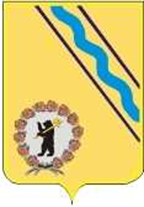 Управление архитектуры и градостроительстваАдминистрации Тутаевского муниципального районаРЕШЕНИЕот 26.05.2021 № 4г. Тутаев